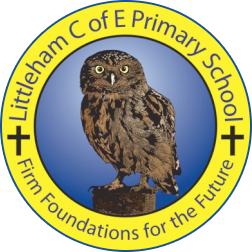 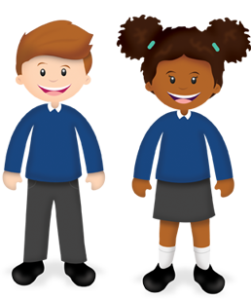 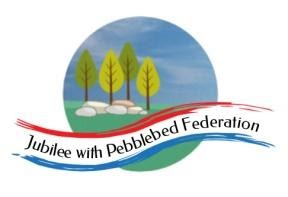 Year:Wk beg:Lesson OneLesson TwoLesson ThreeLesson FourMondayReadingRead library book or allocated bug club booksEnglishhttps://classroom.thenational.academy/lessons/to-generate-vocabulary-for-character-description-6rtkctMathshttps://classroom.thenational.academy/lessons/using-comparative-symbols-to-compare-numbers-6cupctHistoryhttps://classroom.thenational.academy/lessons/what-were-the-different-periods-in-the-stone-age-crtkadTuesdaySpellinghttps://classroom.thenational.academy/lessons/to-practise-and-apply-knowledge-of-more-suffixes-past-and-present-tense-including-test-ctj68cEnglishhttps://classroom.thenational.academy/lessons/to-practise-and-apply-knowledge-of-suffixes-past-and-present-tense-including-a-test-61h3ceMathshttps://classroom.thenational.academy/lessons/deriving-new-facts-from-number-bonds-part-2-64t66dREhttps://classroom.thenational.academy/lessons/what-is-the-sacred-text-of-christianity-c8r6cdWednesdayHandwritinghttps://www.youtube.com/watch?v=B0UFmR0h7OMEnglishhttps://classroom.thenational.academy/lessons/to-analyse-the-opening-scene-70u36tMathshttps://classroom.thenational.academy/lessons/finding-number-bonds-for-numbers-up-to-20-74ukedPEhttps://app.gonoodle.com/Guided dancesThursdayReadingRead library book or allocated bug club booksEnglishhttps://classroom.thenational.academy/lessons/to-write-the-first-part-of-the-opening-part-1-6ctp6cMathshttps://classroom.thenational.academy/lessons/applying-number-bonds-within-ten-to-add-and-subtract-71k38cSciencehttps://classroom.thenational.academy/lessons/what-are-the-parts-of-a-plants-life-cycle-75hpaeFridayReadingRead library book or allocated bug club booksEnglishhttps://classroom.thenational.academy/lessons/to-write-the-first-part-of-the-opening-part-2-ccr36tMathshttps://classroom.thenational.academy/lessons/applying-number-bonds-within-twenty-to-add-and-subtract-c8v32tPSHEhttps://classroom.thenational.academy/lessons/community-care-cctp8c